Кхаджиший Андрей СергеевичExperience:Documents and further information:Имею все необходимые документы для работы на танкерах и химовозах.Position applied for: 3rd OfficerDate of birth: 31.08.1987 (age: 30)Citizenship: UkraineResidence permit in Ukraine: NoCountry of residence: UkraineCity of residence: MariupolPermanent address: Chernomorska Str.1 apt.21Contact Tel. No: +38 (068) 869-40-56E-Mail: gsl@hitline.net.uaU.S. visa: NoE.U. visa: NoUkrainian biometric international passport: Not specifiedDate available from: 08.07.2009English knowledge: GoodMinimum salary: 2500 $ per monthPositionFrom / ToVessel nameVessel typeDWTMEBHPFlagShipownerCrewing3rd Officer27.08.2008-03.04.2009NIKOLAY LIMONOVGeneral Cargo3100-UKRAINECFDUKRAZOVCREWINGDeck Cadet03.07.2007-27.01.2008BBC KARANMulti-Purpose Vessel8000MAN B&W-Isle of ManKomrowskiBarkDeck Cadet23.05.2006-06.09.2006DeycanDry Cargo10000-Terris Technologies Inc.Global Consulting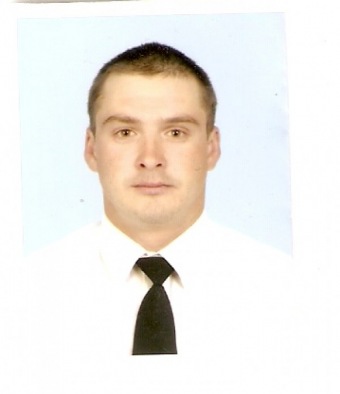 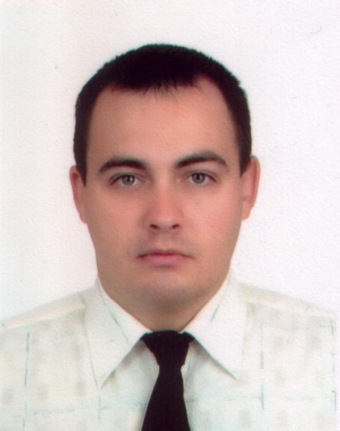 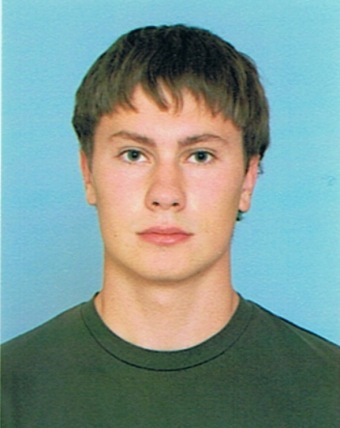 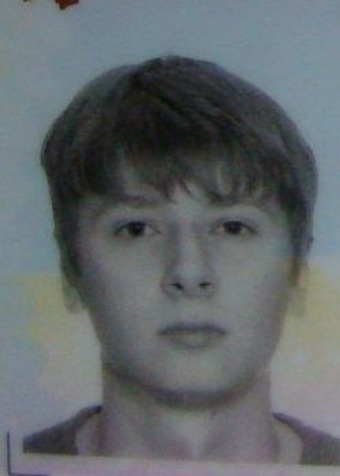 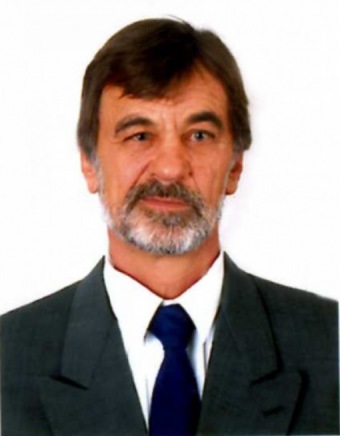 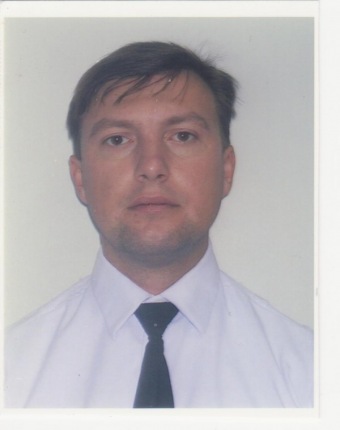 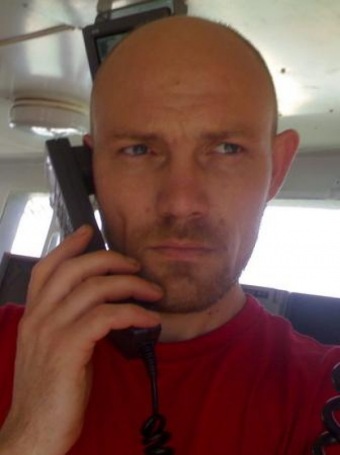 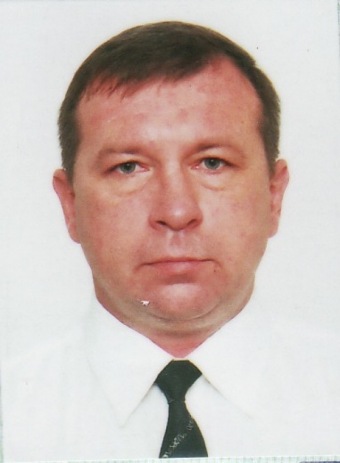 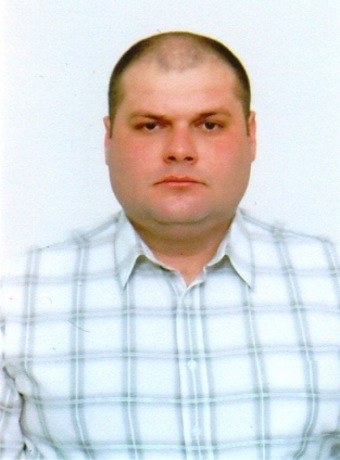 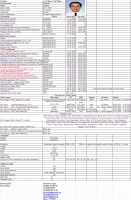 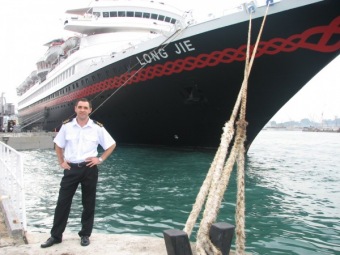 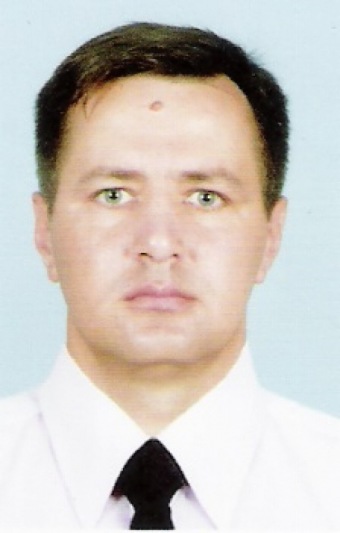 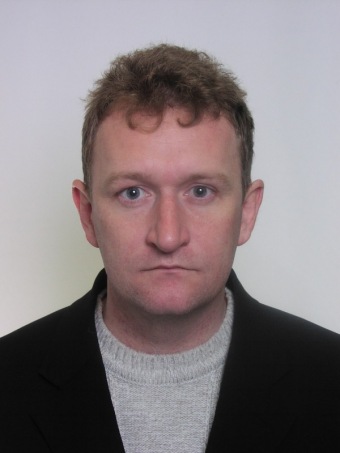 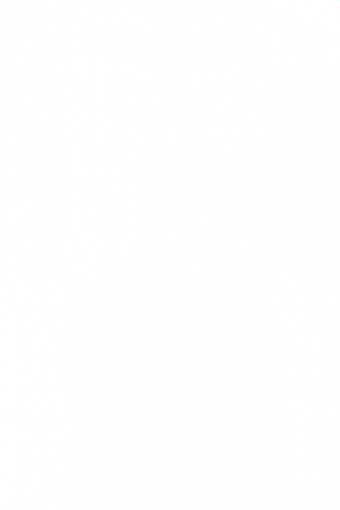 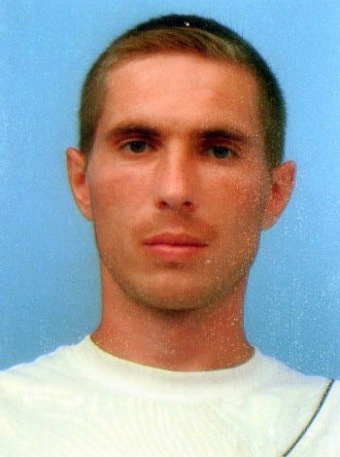 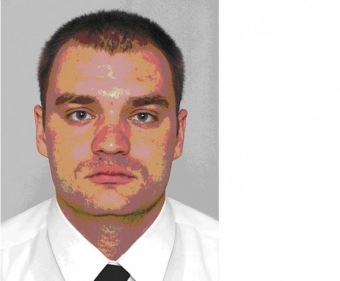 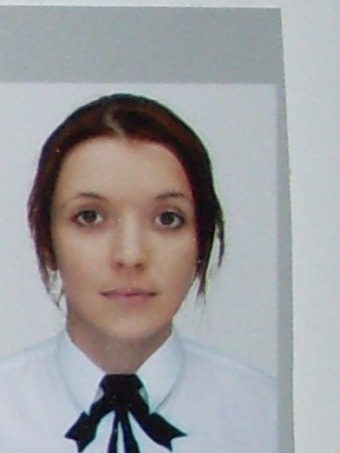 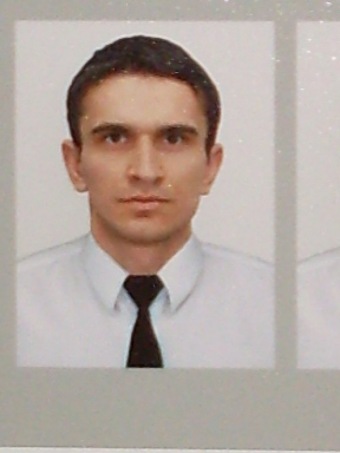 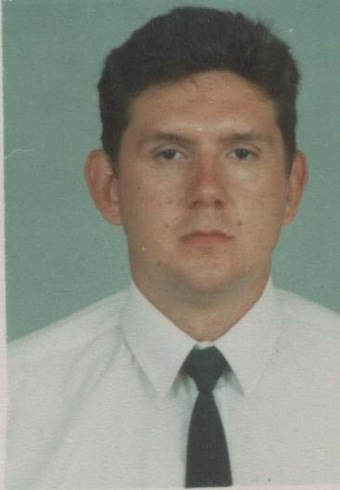 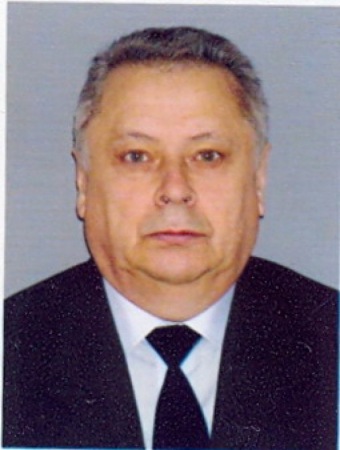 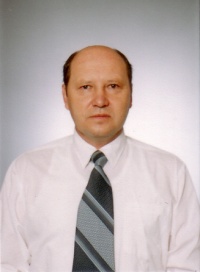 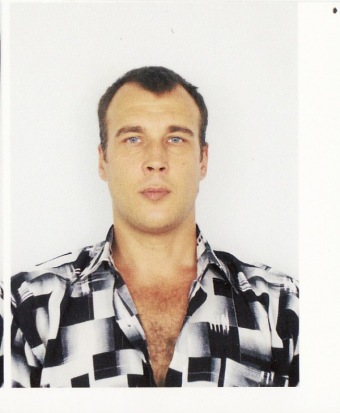 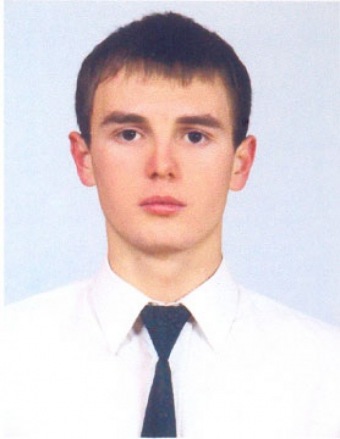 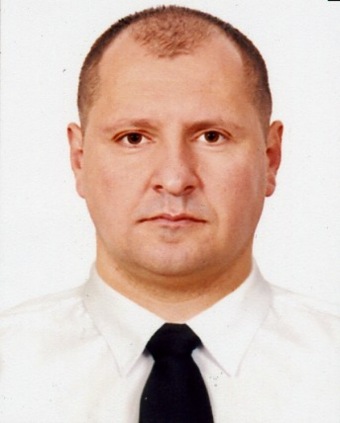 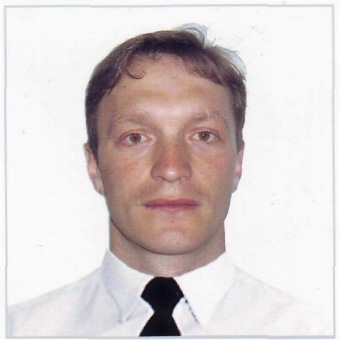 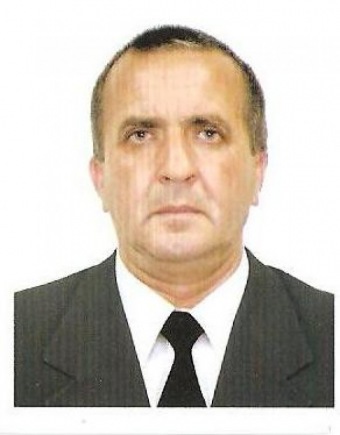 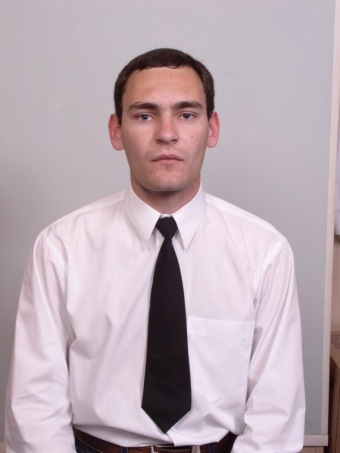 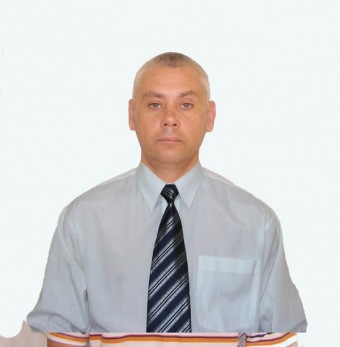 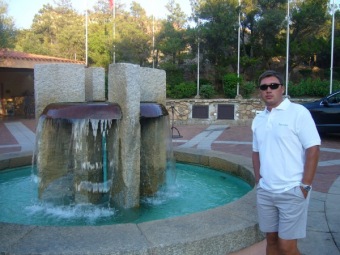 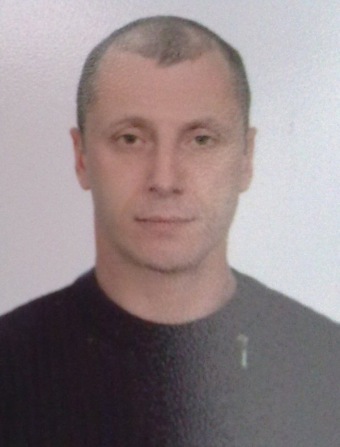 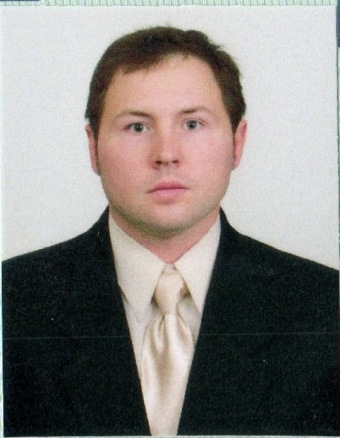 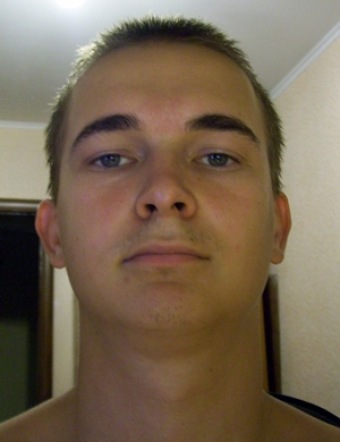 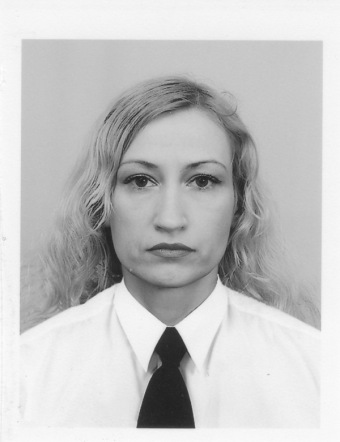 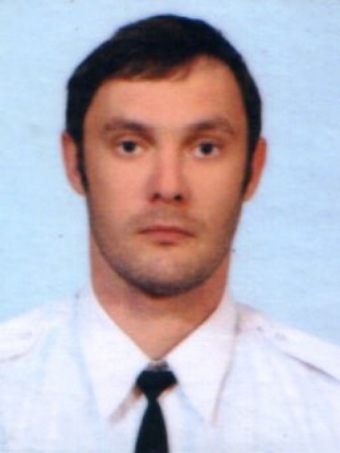 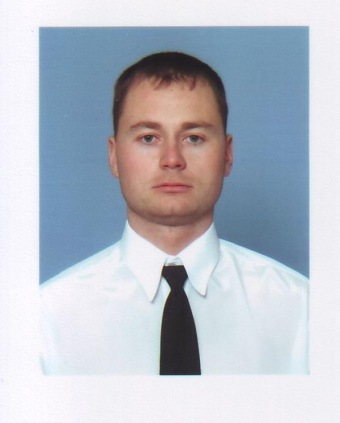 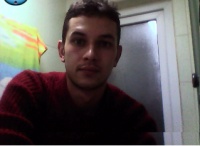 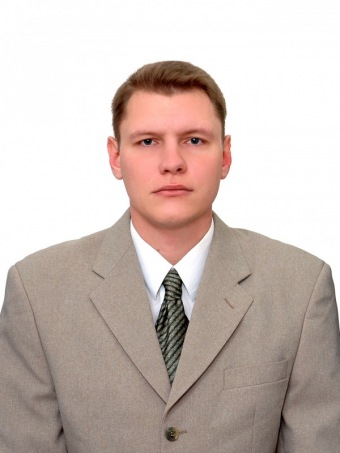 